This is Schedule 1 referred to in the foregoingThe Renfrewshire Council (A8 Greenock Road and Slateford Road, Bishopton)(40 mph Speed Limits) Order 201*40 MPH SPEED LIMIT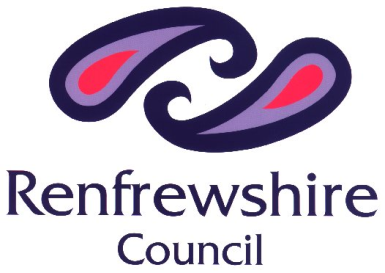 Order 281THE RENFREWSHIRE COUNCIL(A8 GREENOCK ROAD AND SLATEFORD ROAD, BISHOPTON)(40MPH SPEED LIMITS) ORDER 201*Order 281THE RENFREWSHIRE COUNCIL(A8 GREENOCK ROAD AND SLATEFORD ROAD, BISHOPTON)(40MPH SPEED LIMITS) ORDER 201*Order 281THE RENFREWSHIRE COUNCIL(A8 GREENOCK ROAD AND SLATEFORD ROAD, BISHOPTON)(40MPH SPEED LIMITS) ORDER 201*Order 281THE RENFREWSHIRE COUNCIL(A8 GREENOCK ROAD AND SLATEFORD ROAD, BISHOPTON)(40MPH SPEED LIMITS) ORDER 201*Order 281THE RENFREWSHIRE COUNCIL(A8 GREENOCK ROAD AND SLATEFORD ROAD, BISHOPTON)(40MPH SPEED LIMITS) ORDER 201*THE RENFREWSHIRE COUNCIL(A8 GREENOCK ROAD AND SLATEFORD ROAD, BISHOPTON)(40MPH SPEED LIMITS) ORDER 201*THE RENFREWSHIRE COUNCIL(A8 GREENOCK ROAD AND SLATEFORD ROAD, BISHOPTON)(40MPH SPEED LIMITS) ORDER 201*THE RENFREWSHIRE COUNCIL(A8 GREENOCK ROAD AND SLATEFORD ROAD, BISHOPTON)(40MPH SPEED LIMITS) ORDER 201*THE RENFREWSHIRE COUNCIL(A8 GREENOCK ROAD AND SLATEFORD ROAD, BISHOPTON)(40MPH SPEED LIMITS) ORDER 201*THE RENFREWSHIRE COUNCIL(A8 GREENOCK ROAD AND SLATEFORD ROAD, BISHOPTON)(40MPH SPEED LIMITS) ORDER 201*Arrangement of ArticlesArrangement of ArticlesArrangement of ArticlesArrangement of ArticlesArrangement of ArticlesDescription   Description   ArticleArticleScheduleCitation and CommencementCitation and Commencement11-InterpretationInterpretation22-40 MPH Speed Limit40 MPH Speed Limit331ExceptionsExceptions4.4.The Renfrewshire Council(A8 Greenock Road and Slateford Road, Bishopton)(40 mph Speed Limits) Order 201*The Renfrewshire Council(A8 Greenock Road and Slateford Road, Bishopton)(40 mph Speed Limits) Order 201*The Renfrewshire Council(A8 Greenock Road and Slateford Road, Bishopton)(40 mph Speed Limits) Order 201*The Renfrewshire Council(A8 Greenock Road and Slateford Road, Bishopton)(40 mph Speed Limits) Order 201*The Renfrewshire Council(A8 Greenock Road and Slateford Road, Bishopton)(40 mph Speed Limits) Order 201*Renfrewshire Council in exercise of the powers conferred on them by Sections 1, 84, 85, 87 and Part IV of Schedule 9 of the Road Traffic Regulation Act 1984 ("the Act") and of all other enabling powers and after consultation with the Strathclyde Partnership for Transport and the Chief Constable of Strathclyde Police in accordance with Part III and V of Schedule 9 to the Act hereby make the following Order.Renfrewshire Council in exercise of the powers conferred on them by Sections 1, 84, 85, 87 and Part IV of Schedule 9 of the Road Traffic Regulation Act 1984 ("the Act") and of all other enabling powers and after consultation with the Strathclyde Partnership for Transport and the Chief Constable of Strathclyde Police in accordance with Part III and V of Schedule 9 to the Act hereby make the following Order.Renfrewshire Council in exercise of the powers conferred on them by Sections 1, 84, 85, 87 and Part IV of Schedule 9 of the Road Traffic Regulation Act 1984 ("the Act") and of all other enabling powers and after consultation with the Strathclyde Partnership for Transport and the Chief Constable of Strathclyde Police in accordance with Part III and V of Schedule 9 to the Act hereby make the following Order.Renfrewshire Council in exercise of the powers conferred on them by Sections 1, 84, 85, 87 and Part IV of Schedule 9 of the Road Traffic Regulation Act 1984 ("the Act") and of all other enabling powers and after consultation with the Strathclyde Partnership for Transport and the Chief Constable of Strathclyde Police in accordance with Part III and V of Schedule 9 to the Act hereby make the following Order.Renfrewshire Council in exercise of the powers conferred on them by Sections 1, 84, 85, 87 and Part IV of Schedule 9 of the Road Traffic Regulation Act 1984 ("the Act") and of all other enabling powers and after consultation with the Strathclyde Partnership for Transport and the Chief Constable of Strathclyde Police in accordance with Part III and V of Schedule 9 to the Act hereby make the following Order.Citation and CommencementCitation and CommencementCitation and CommencementCitation and CommencementCitation and Commencement1.This Order may be cited as "The Renfrewshire Council (A8 Greenock Road and Slateford Road, Bishopton)(40 mph Speed Limit) Order 201* " and shall come into operation on ***  day of ***, ****.           This Order may be cited as "The Renfrewshire Council (A8 Greenock Road and Slateford Road, Bishopton)(40 mph Speed Limit) Order 201* " and shall come into operation on ***  day of ***, ****.           This Order may be cited as "The Renfrewshire Council (A8 Greenock Road and Slateford Road, Bishopton)(40 mph Speed Limit) Order 201* " and shall come into operation on ***  day of ***, ****.           This Order may be cited as "The Renfrewshire Council (A8 Greenock Road and Slateford Road, Bishopton)(40 mph Speed Limit) Order 201* " and shall come into operation on ***  day of ***, ****.           This Order may be cited as "The Renfrewshire Council (A8 Greenock Road and Slateford Road, Bishopton)(40 mph Speed Limit) Order 201* " and shall come into operation on ***  day of ***, ****.           This Order may be cited as "The Renfrewshire Council (A8 Greenock Road and Slateford Road, Bishopton)(40 mph Speed Limit) Order 201* " and shall come into operation on ***  day of ***, ****.           This Order may be cited as "The Renfrewshire Council (A8 Greenock Road and Slateford Road, Bishopton)(40 mph Speed Limit) Order 201* " and shall come into operation on ***  day of ***, ****.           This Order may be cited as "The Renfrewshire Council (A8 Greenock Road and Slateford Road, Bishopton)(40 mph Speed Limit) Order 201* " and shall come into operation on ***  day of ***, ****.           This Order may be cited as "The Renfrewshire Council (A8 Greenock Road and Slateford Road, Bishopton)(40 mph Speed Limit) Order 201* " and shall come into operation on ***  day of ***, ****.           This Order may be cited as "The Renfrewshire Council (A8 Greenock Road and Slateford Road, Bishopton)(40 mph Speed Limit) Order 201* " and shall come into operation on ***  day of ***, ****.           This Order may be cited as "The Renfrewshire Council (A8 Greenock Road and Slateford Road, Bishopton)(40 mph Speed Limit) Order 201* " and shall come into operation on ***  day of ***, ****.           This Order may be cited as "The Renfrewshire Council (A8 Greenock Road and Slateford Road, Bishopton)(40 mph Speed Limit) Order 201* " and shall come into operation on ***  day of ***, ****.           InterpretationInterpretationInterpretationInterpretationInterpretation2.In this Order the following expressions have the meanings hereby assigned to them:-In this Order the following expressions have the meanings hereby assigned to them:-In this Order the following expressions have the meanings hereby assigned to them:-In this Order the following expressions have the meanings hereby assigned to them:-In this Order the following expressions have the meanings hereby assigned to them:-In this Order the following expressions have the meanings hereby assigned to them:-In this Order the following expressions have the meanings hereby assigned to them:-In this Order the following expressions have the meanings hereby assigned to them:-In this Order the following expressions have the meanings hereby assigned to them:-In this Order the following expressions have the meanings hereby assigned to them:-In this Order the following expressions have the meanings hereby assigned to them:-In this Order the following expressions have the meanings hereby assigned to them:-"Chief Constable" means Commander of K Division of Police Scotland;"Chief Constable" means Commander of K Division of Police Scotland;"Chief Constable" means Commander of K Division of Police Scotland;"Chief Constable" means Commander of K Division of Police Scotland;"Council" means the Renfrewshire Council; "Council" means the Renfrewshire Council; "Council" means the Renfrewshire Council; "Council" means the Renfrewshire Council;  “channel line” means the edge of carriageway of a road where there is no kerbline. “channel line” means the edge of carriageway of a road where there is no kerbline. “channel line” means the edge of carriageway of a road where there is no kerbline. “channel line” means the edge of carriageway of a road where there is no kerbline."kerb" means the edging to a road."kerb" means the edging to a road."kerb" means the edging to a road."kerb" means the edging to a road."plan" means the map entitled “This is the plan referred to in the foregoing The Renfrewshire Council (A8 Greenock Road and Slateford Road, Bishopton)(40 mph Speed Limit) Order 201*, which map for the avoidance of doubt forms part of this Order;"plan" means the map entitled “This is the plan referred to in the foregoing The Renfrewshire Council (A8 Greenock Road and Slateford Road, Bishopton)(40 mph Speed Limit) Order 201*, which map for the avoidance of doubt forms part of this Order;"plan" means the map entitled “This is the plan referred to in the foregoing The Renfrewshire Council (A8 Greenock Road and Slateford Road, Bishopton)(40 mph Speed Limit) Order 201*, which map for the avoidance of doubt forms part of this Order;"plan" means the map entitled “This is the plan referred to in the foregoing The Renfrewshire Council (A8 Greenock Road and Slateford Road, Bishopton)(40 mph Speed Limit) Order 201*, which map for the avoidance of doubt forms part of this Order;"vehicle" unless the context otherwise requires, means a vehicle of any description and includes a machine or implement of any kind drawn or propelled along roads whether or not by mechanical power;"vehicle" unless the context otherwise requires, means a vehicle of any description and includes a machine or implement of any kind drawn or propelled along roads whether or not by mechanical power;"vehicle" unless the context otherwise requires, means a vehicle of any description and includes a machine or implement of any kind drawn or propelled along roads whether or not by mechanical power;"vehicle" unless the context otherwise requires, means a vehicle of any description and includes a machine or implement of any kind drawn or propelled along roads whether or not by mechanical power;"verge" means any part of a road which is not a carriageway, central reservation or lay-by;"verge" means any part of a road which is not a carriageway, central reservation or lay-by;"verge" means any part of a road which is not a carriageway, central reservation or lay-by;"verge" means any part of a road which is not a carriageway, central reservation or lay-by;Please note;Please note;Please note;Please note; (a)All words importing the singular also include the plural and vice versa where the context requires.All words importing the singular also include the plural and vice versa where the context requires.(b)Except where the context otherwise requires, references to any enactment include any such enactment as amended, extended or applied by or under any other enactment.Except where the context otherwise requires, references to any enactment include any such enactment as amended, extended or applied by or under any other enactment.(c)All signs, carriageway markings etc shall comply with "The Traffic Signs Regulations and General Directions 2016". All signs, carriageway markings etc shall comply with "The Traffic Signs Regulations and General Directions 2016". 40 MPH Speed Limit 40 MPH Speed Limit 40 MPH Speed Limit 40 MPH Speed Limit 3.No person shall drive or cause to drive any motor vehicle at a speed exceeding forty miles per hour on the length of road specified in Schedule 1, which for the avoidance of doubt forms part of this order.No person shall drive or cause to drive any motor vehicle at a speed exceeding forty miles per hour on the length of road specified in Schedule 1, which for the avoidance of doubt forms part of this order.No person shall drive or cause to drive any motor vehicle at a speed exceeding forty miles per hour on the length of road specified in Schedule 1, which for the avoidance of doubt forms part of this order.No person shall drive or cause to drive any motor vehicle at a speed exceeding forty miles per hour on the length of road specified in Schedule 1, which for the avoidance of doubt forms part of this order.No person shall drive or cause to drive any motor vehicle at a speed exceeding forty miles per hour on the length of road specified in Schedule 1, which for the avoidance of doubt forms part of this order.No person shall drive or cause to drive any motor vehicle at a speed exceeding forty miles per hour on the length of road specified in Schedule 1, which for the avoidance of doubt forms part of this order.No person shall drive or cause to drive any motor vehicle at a speed exceeding forty miles per hour on the length of road specified in Schedule 1, which for the avoidance of doubt forms part of this order.No person shall drive or cause to drive any motor vehicle at a speed exceeding forty miles per hour on the length of road specified in Schedule 1, which for the avoidance of doubt forms part of this order.No person shall drive or cause to drive any motor vehicle at a speed exceeding forty miles per hour on the length of road specified in Schedule 1, which for the avoidance of doubt forms part of this order.ExceptionsExceptionsExceptionsExceptions4.This speed limit on motor vehicles shall not apply to any vehicle on an occasion when it is being used for fire & rescue, ambulance, police  or special services’ operations, if the observance of  the speed limit would be likely to hinder the use of the vehicle for the purpose for which it being used on that occasion.This speed limit on motor vehicles shall not apply to any vehicle on an occasion when it is being used for fire & rescue, ambulance, police  or special services’ operations, if the observance of  the speed limit would be likely to hinder the use of the vehicle for the purpose for which it being used on that occasion.This speed limit on motor vehicles shall not apply to any vehicle on an occasion when it is being used for fire & rescue, ambulance, police  or special services’ operations, if the observance of  the speed limit would be likely to hinder the use of the vehicle for the purpose for which it being used on that occasion.Signed for and on behalf of The Renfrewshire Council by Gerard Hanna, Head of Operations & Infrastructure,  at Paisley on the *** day of *** Two Thousand and ****.Signed for and on behalf of The Renfrewshire Council by Gerard Hanna, Head of Operations & Infrastructure,  at Paisley on the *** day of *** Two Thousand and ****.Signed for and on behalf of The Renfrewshire Council by Gerard Hanna, Head of Operations & Infrastructure,  at Paisley on the *** day of *** Two Thousand and ****.Signed for and on behalf of The Renfrewshire Council by Gerard Hanna, Head of Operations & Infrastructure,  at Paisley on the *** day of *** Two Thousand and ****.……………………………………………….SignatureLengths of Road Within the District of Renfrewshire CouncilLengths of Road Within the District of Renfrewshire CouncilLengths of Road Within the District of Renfrewshire CouncilLengths of Road Within the District of Renfrewshire CouncilA8 – Greenock Road, BishoptonA8 – Greenock Road, BishoptonA8 – Greenock Road, BishoptonA8 – Greenock Road, Bishopton1.The length of the A8 Greenock Road, Bishopton from a point 184 metres or thereby north west of the extended line of the north eastern kerb of Old Greenock Road, north westwards to a point 175m metres or thereby south east of the extended line of the south eastern kerb of Chestnut Avenue.                   Slateford RoadThe length of the A8 Greenock Road, Bishopton from a point 184 metres or thereby north west of the extended line of the north eastern kerb of Old Greenock Road, north westwards to a point 175m metres or thereby south east of the extended line of the south eastern kerb of Chestnut Avenue.                   Slateford Road2.The length of the Slateford Road (Northern Access Road), Bishopton from the inscribed circle of Chestnut Roundabout generally southwards for a distance of 732 metres or thereby.The length of the Slateford Road (Northern Access Road), Bishopton from the inscribed circle of Chestnut Roundabout generally southwards for a distance of 732 metres or thereby.……………………………………………….Signature……………………………………………….Signature